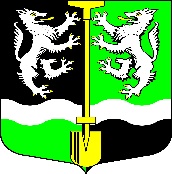 СОВЕТ ДЕПУТАТОВМУНИЦИПАЛЬНОГО ОБРАЗОВАНИЯ                                      СЕЛИВАНОВСКОЕ СЕЛЬСКОЕ ПОСЕЛЕНИЕВОЛХОВСКОГО МУНИЦИПАЛЬНОГО РАЙОНАЛЕНИНГРАДСКОЙ ОБЛАСТИ                                                ЧЕТВЕРТОГО СОЗЫВА  РЕШЕНИЕот 23 августа 2021 года                                                                                       № 80Об утверждении  Положенияо казне муниципального образованияСеливановское сельское поселенияВолховского муниципального районаЛенинградской областиВ соответствии со статьей 215 Гражданского кодекса Российской Федерации, пунктом 5 части 10 статьи 35 Федерального закона от 06 октября 2003 года № 131-ФЗ «Об общих принципах организации местного самоуправления в Российской Федерации», Уставом муниципального образования Селивановского  сельского поселения Волховского муниципального района Ленинградской области, Совет депутатов муниципального образования Селивановское сельское поселение  Волховского муниципального района Ленинградской области,РЕШИЛ:1.Утвердить Положение о казне муниципального образования Селивановское сельское поселение Волховского муниципального района Ленинградской области, согласно приложению к настоящему решению.2.Настоящее решение вступает в силу на следующий день после его официального опубликования в газете «Волховские огни», и опубликования на официальном сайте администрации МО Селивановское СП в сети «Интернет». 	3.Контроль за исполнением настоящего решения возложить на постоянную депутатскую комиссию по бюджету, налогам и экономическим вопросам.Глава муниципального образованияСеливановское сельское поселение                                                     Н.И. Петров Приложение 1УТВЕРЖДЕНОрешением Совета депутатовмуниципального образованияСеливановское сельское поселениеВолховского муниципального районаЛенинградской областиот 23 августа 2021 года № 80ПОЛОЖЕНИЕ О КАЗНЕМУНИЦИПАЛЬНОГО ОБРАЗОВАНИЯ СЕЛИВАНОВСКОЕ СЕЛЬСКОЕ ПОСЕЛЕНИЕ ВОЛХОВСКОГО МУНИЦИПАЛЬНОГО РАЙОНА
ЛЕНИНГРАДСКОЙ ОБЛАСТИНастоящее Положение устанавливает общие принципы и особенности организации и создания системы учета казны муниципального образования Селивановского сельского поселения Волховского муниципального района Ленинградской области (далее – МО Селивановское СП), отражает ее состав, регулирует отношения, связанные с формированием, содержанием, обеспечением эффективности использования и выбытия объектов казны, с обеспечением сохранности, финансовым обеспечением ее содержания за счет средств  бюджета МО Селивановское СП, формированием достоверной информации о наличии и состоянии объектов казны в денежном выражении.Глава 1.ОБЩИЕ ПОЛОЖЕНИЯСтатья 1.Основные понятия, используемые в настоящем областном законеКазна МО Селивановское СП (далее – казна) – денежные средства бюджета МО Селивановского СП и иное движимое и недвижимое муниципальное имущество МО Селивановского СП, не закрепленное за муниципальными предприятиями и учреждениями МО Селивановского СП;объект имущественной части казны (далее – объект казны) – единица муниципального имущества МО Селивановского СП, составляющего казну, являющаяся самостоятельным объектом учета;гибель объекта казны – процесс, не зависящий от волеизъявления собственника, связанный с несчастным случаем, стихийным бедствием или другим событием, приведшим объект к такому повреждению, что его восстановление невозможно;списание объекта казны – действия, предпринятые по решению собственника к объектам, восстановление которых невозможно или экономически нецелесообразно, приводящие к ликвидации объекта;ликвидация объекта казны – действия, предпринятые по решению собственника, при которых объект казны  прекращает свое существование.Статья 2.Правовая основа формирования казны 1.Правовую основу формирования казны составляют Конституция Российской Федерации, Гражданский кодекс Российской Федерации и иные нормативные правовые акты Российской Федерации, Устав МО Селивановское СП, настоящее Положение и иные нормативные правовые акты МО Селивановское СП.2.Имущественные отношения, связанные с осуществлением прав собственности на денежные средства местного бюджета, объекты природопользования, в том числе участки недр, интеллектуальную собственность, регулируются специальными федеральными законами и иными нормативными правовыми актами Российской Федерации, законами и иными нормативными правовыми актами Ленинградской области и нормативными правовыми актами МО Селивановское СП.Статья 3.Состав казны 1.Казна состоит из денежной части и имущественной части.2.Денежная часть казны включает в себя денежные средства бюджета МО Селивановское СП, в том числе депозиты.3.Имущественная часть казны состоит из имущества, находящегося в собственности МО Селивановское СП, не переданного в хозяйственное ведение муниципальным унитарным предприятиям МО Селивановское СП, оперативное управление казенным предприятиям МО Селивановского СП и муниципальным учреждениям МО Селивановского СП, в отношении которых администрация МО Селивановское СП (далее – администрация) осуществляет права собственника.4.К имущественной части казны относится недвижимое и движимое имущество, в том числе ценные бумаги, валютные ценности, здания, сооружения, жилые и нежилые помещения, земельные участки и иные природные ресурсы, доли в праве общей собственности, а также имущественные права и иное имущество, которое в соответствии с федеральным законодательством может находиться в собственности муниципальных образований.Статья 4.Осуществление полномочий по управлению и распоряжению казной1.Администрация МО Селивановское СП осуществляет полномочия по управлению и распоряжению муниципальным имуществом. 2.Администрация МО Селивановское СП осуществляет полномочия собственника в отношении денежных средств бюджета, в том числе находящихся на депозитных счетах в учреждениях банка или кредитных организациях. Глава 2.ФОРМИРОВАНИЕ ИМУЩЕСТВЕННОЙ ЧАСТИ КАЗНЫСтатья 5.Включение объекта в состав имущественной части казны 1.Основаниями для включения объекта в имущественную часть казны  являются:1)создание нового имущества за счет денежных средств бюджета МО Селивановское сельское поселение;2)приобретение имущества на основании договоров купли-продажи, дарения, иных договоров о передаче имущества в собственность МО Селивановское СП.3)передача имущества в собственность МО Селивановского СП на основании федеральных законов и иных нормативных правовых актов Российской Федерации о разграничении государственной собственности на федеральную собственность, собственность субъектов Российской Федерации и муниципальную собственность;4)передача имущества в собственность МО Селивановского СП на основании федеральных законов, иных нормативных правовых актов Российской Федерации, законов субъекта Российской Федерации о передаче отдельных государственных полномочий;5)приобретение МО Селивановского СП имущества по решению суда;6)переход прав собственности на имущество к МО Селивановского СП по решению суда, в том числе невостребованное имущество, оставшееся после погашения требований кредиторов организации-должника, или иным основаниям в соответствии с федеральным законодательством и областным законодательством;7)правомерное изъятие имущества по решению собственника из оперативного управления казенных предприятий, муниципальных учреждений или отказ унитарных предприятий, муниципальных учреждений от использования имущества, закрепленного на праве хозяйственного ведения или оперативного управления;8)имущество, оставшееся после удовлетворения требований кредиторов ликвидируемых муниципальных учреждений или унитарных предприятий;9)иные основания, предусмотренные действующим законодательством.2.Объект признается находящимся в составе имущественной части казны с момента возникновения на него права собственности МО Селивановского СП.Статья 7.Выбытие объектов из состава имущественной части казны 1.Выбытие объектов из состава имущественной части казны осуществляется:1)при передаче объектов казны муниципальным унитарным предприятиям  на праве хозяйственного ведения, муниципальным казенным предприятиям  и муниципальным учреждениям  на праве оперативного управления;2)при передаче объектов казны  в собственность Российской Федерации, субъектов Российской Федерации или муниципальных образований в соответствии с федеральным законодательством и областным законодательством;3)при передаче объектов казны  при совершении сделок, предусмотренных гражданским законодательством (приватизация, продажа, дарение и другие);4)при исполнении судебных актов;5)при гибели (уничтожении) объектов казны;6)при ликвидации объектов казны;7)в иных предусмотренных действующим законодательством случаях.Глава 3.РАСПОРЯЖЕНИЕ ОБЪЕКТАМИ ИМУЩЕСТВЕННОЙ ЧАСТИКАЗНЫ Статья 8.Порядок и способы распоряжения объектами имущественной части казны 1.Основными способами распоряжения объектами имущественной части казны  являются:1)закрепление и передача объектов имущественной части казны муниципальному предприятию (учреждению)  на праве хозяйственного ведения (оперативного управления);2)передача объектов имущественной части казны  во временное владение и пользование, в том числе по договору аренды (найма);3)передача объектов имущественной части казны  по договору безвозмездного пользования;4)передача объектов имущественной части казны  для осуществления управления по договору доверительного управления;5)передача объектов имущественной части казны в залог в соответствии с действующим законодательством и нормативными правовыми актами МО Селивановского СП;6)приватизация (продажа) объектов имущественной части казны;7)отчуждение муниципального имущества  в собственность Российской Федерации,  субъекта Российской Федерации, в муниципальную собственность иных муниципальных образований;8)предоставление недвижимого имущества казны  на инвестиционных условиях;9)списание объектов имущественной части казны в порядке, установленном действующим законодательством;10)иные способы, предусмотренные действующим законодательством.Статья 9.Закрепление объектов имущественной части казны  на праве хозяйственного ведения или оперативного управления1.Закрепление объектов имущественной части казны  на праве хозяйственного ведения или оперативного управления производится  на основании решения администрации.2.В случае прекращения права хозяйственного ведения или оперативного управления объекты передаются в имущественную часть казны на основании решения администрации.Статья 10.Передача объектов имущественной части казны  в аренду1.Объекты имущественной части казны  могут передаваться в аренду  в соответствии с действующим законодательством.2.Передача в аренду объектов имущественной части казны  осуществляется в соответствии с действующим законодательством.3.Арендодателем является уполномоченный орган по управлению муниципальным имуществом.Статья 11. Передача объектов имущественной части казны в безвозмездное пользование, доверительное управление1.Объекты имущественной части казны могут передаваться в безвозмездное пользование и в доверительное управление.2.Передача объектов имущественной части казны  в безвозмездное пользование, доверительное управление осуществляется в соответствии с действующим законодательством и на основании решения администрации.3.Договор безвозмездного пользования, доверительного управления объектом имущественной части казны  заключается уполномоченным органом по управлению муниципальным имуществом.Статья 12.Безвозмездная передача объектов имущественной части казны 1.Безвозмездная передача объектов имущественной части казны  может осуществляться при передаче объектов казны  в федеральную  собственность, собственность субъекта Российской Федерации или в муниципальную собственность иных муниципальных образований.2.Решение о безвозмездной передаче объектов имущественной части казны принимает Совет депутатов МО Селивановское СП (далее – Совет депутатов).Статья 13.Передача в залог объектов имущественной части казны 1.Объекты имущественной части казны могут быть заложены, за исключением:1)муниципального имущества, не подлежащего отчуждению в соответствии с действующим законодательством;2)муниципального имущества, в отношении которого принято решение о приватизации;2.Залогодателем объектов имущественной части казны выступает администрация.Глава 4.УЧЕТ  И  КОНТРОЛЬ  СОХРАННОСТИ  ОБЪЕКТОВ ИМУЩЕСТВЕННОЙ  ЧАСТИ  КАЗНЫ Статья 14.Организация учета объектов имущественной части казны 1.Учет имущественной части казны осуществляется уполномоченным органом по управлению муниципальным имуществом путем ведения реестра муниципального имущества МО Селивановское СП в порядке, установленном действующим законодательством, а также путем бюджетного учета в порядке, установленном Министерством финансов Российской Федерации.2.Объект имущественной части казны  является единицей учета реестра муниципального имущества.Статья 15.Содержание и обслуживание имущества казны 1.Сохранность и содержание объектов имущественной части казны  обеспечивается в порядке, предусмотренном администрацией.2.Средства на содержание, в том числе обеспечение сохранности объектов имущественной части казны, предусматриваются в решении о бюджете МО Селивановского СП на очередной финансовый год.3.При передаче объектов имущественной части казны  в пользование, в том числе в безвозмездное пользование, вопросы бремени его содержания, обслуживания и эксплуатации, а также расходы по его оценке и страхованию регулируются договором, заключаемым с пользователем в соответствии с требованиями действующего законодательства.Статья 16.Оценка стоимости объектов имущественной части казны 1.Все объекты, входящие в состав имущественной части казны  должны иметь денежное выражение.2.Проведение оценки стоимости объектов имущественной части казны обеспечивается уполномоченным органом по управлению муниципальным имуществом.3.Финансовое обеспечение расходов на проведение оценки объектов имущественной части казны осуществляется за счет денежных средств бюджета МО Селивановского СП на очередной финансовый год.Статья 17.Контроль за сохранностью и использованием по назначению имущественной части казны 1.Контроль за сохранностью, содержанием и использованием по назначению объектов имущественной части казны осуществляется в целях:1)достоверного установления фактического наличия, технического состояния объектов и внесения данных об их изменениях в реестр муниципального имущества;2)определения обоснованности расходов бюджета МО Селивановское СП на содержание объектов имущественной части казны;3)выявления и устранения нарушений порядка владения, пользования и распоряжения объектами имущественной части казны, установленного нормативными правовыми актами МО Селивановского СП, заключенными контрактами (договорами).2.Контроль за состоянием, использованием по назначению и сохранностью объектов имущественной части казны может осуществляться путем:1)проверки фактического наличия и использования по назначению отдельных объектов имущественной части казны, а также соответствия  данных реестра муниципального имущества об этих объектах сведениям, содержащимся в документах бюджетного учета уполномоченного органа по управлению муниципальным имуществом и в реестре муниципального имущества;2)проведения инвентаризации объектов имущественной части казны  в порядке, установленном действующим законодательством;3)проведения экспертизы проектов договоров при совершении сделок с объектами имущественной части казны  на их соответствие действующему законодательству;4)иных способов контроля, предусмотренных действующим законодательством.Статья 18.Органы, уполномоченные на осуществление контроля за сохранностью и использованием по назначению имущественной части казны 1.Контроль за сохранностью и использованием по назначению имущественной части казны осуществляют:1)Совет депутатов;2)администрация;Статья 19.Обязанности органов, уполномоченных на осуществление контроля за сохранностью и использованием по назначению имущественной части казны Органы, уполномоченные на осуществление контроля за сохранностью и использованием по назначению имущественной части казны, обязаны:1)в соответствии со своей компетенцией давать указания по устранению нарушений порядка управления и распоряжения муниципальным имуществом казны, обязательные для исполнения должностными лицами, допустившими эти нарушения;2)выявленные факты нарушения, которые нанесли или могут нанести ущерб интересам МО Селивановского СП, доводить до сведения главы администрации, который обязан принять необходимые меры по предотвращению ущерба интересам МО Селивановского СП, или по возмещению причиненных убытков в порядке, установленном действующим законодательством;3)в соответствии с действующим законодательством принимать меры по привлечению к ответственности виновных лиц, допустивших нарушение установленного порядка управления и распоряжения муниципальным имуществом казны.Глава 5.ОСОБЕННОСТИ  УПРАВЛЕНИЯ  И  РАСПОРЯЖЕНИЯ ОТДЕЛЬНЫМИ  ОБЪЕКТАМИ  КАЗНЫ Статья 20.Поступление в казну ценных бумаг в валюте Российской ФедерацииЦенные бумаги поступают в казну в результате:1)безвозмездной или возмездной передачи в соответствии с договорами (соглашениями) публично-правового характера из государственной собственности Российской Федерации, субъекта Российской Федерации или из муниципальной собственности других муниципальных образований в муниципальную собственность МО Селивановского СП;2)участия МО Селивановское СП в хозяйственных обществах в случаях, предусмотренных действующим законодательством;3)применения последствий недействительности сделок с ценными бумагами, относящимися к казне;4) выпуска (эмиссии) ценных бумаг МО Селивановского СП;5) совершения иных действий, предусмотренных действующим законодательством.Статья 22.Распоряжение ценными бумагами казны Распоряжение ценными бумагами казны  осуществляется администрацией в соответствии с действующим законодательством.Передача ценных бумаг в собственность, владение или пользование осуществляется соответственно по договорам купли-продажи, доверительного управления, возмездного или безвозмездного пользования.Статья 23.Выбытие из казны  ценных бумаг 1.Ценные бумаги выбывают из казны  в результате:1)безвозмездной и возмездной передачи в соответствии с договорами (соглашениями) публично-правового характера из муниципальной собственности МО Селивановское СП в государственную собственность Российской Федерации, субъекта российской Федерации или в муниципальную собственность иных муниципальных образований;2)внесения в качестве вкладов в акционерные общества в случаях, предусмотренных действующим законодательством;3)отчуждения по договору мены;4)возврата ценных бумаг, полученных по договорам займа;5)отчуждения по договорам купли-продажи;6)обращения взыскания на ценные бумаги (в том числе являющиеся предметом залога);7)потерь, возникших вследствие причинения вреда ценным бумагам, а также их уничтожения либо повреждения при стихийных бедствиях и других чрезвычайных ситуациях природного и техногенного характера;8)прекращения обязательства в результате невозможности его исполнения;9)в иных случаях, предусмотренных федеральным законодательством и областным законодательством.Статья 24.Поступление в казну земельных участковЗемельные участки, которые в соответствии с федеральным законодательством могут находиться в собственности МО Селивановское СП, поступают в казну в результате:1)разграничения государственной собственности между Российской Федерацией, субъектом Российской Федерации и муниципальными образованиями;2)безвозмездной или возмездной передачи земельных участков из государственной собственности Российской Федерации, государственной собственности субъекта Российской Федерации либо муниципальной собственности в муниципальную собственность МО Селивановское СП в соответствии с договорами (соглашениями) публично-правового характера;3)приобретения земельных участков по договорам купли-продажи, мены, безвозмездной передачи имущества (дарения), изъятия для муниципальных нужд путем выкупа, получения в соответствии с завещаниями либо совершения иных сделок;4)совершения иных действий, предусмотренных действующим законодательством.Статья 25.Распоряжение земельными участками казны Распоряжение земельными участками казны осуществляется администрацией в соответствии с действующим законодательством.Статья 26.Выбытие из казны земельных участковЗемельные участки выбывают из казны  в результате:1)безвозмездной и возмездной передачи из муниципальной собственности  в государственную собственность Российской Федерации, в государственную собственность субъекта Российской Федерации или в муниципальную собственность иных муниципальных образований в соответствии с договорами (соглашениями) публично-правового характера;2)передачи земельных участков в собственность юридическим лицам и гражданам за плату либо бесплатно;3)обращения взыскания на земельные участки (в том числе являющиеся предметом залога) в случаях, предусмотренных федеральным законодательством.Глава 6.ЗАКЛЮЧИТЕЛЬНЫЕ  ПОЛОЖЕНИЯСтатья 27.Ответственность за нарушение настоящего Положения1.Лица, виновные в нарушении настоящего Положения, несут ответственность в соответствии с действующим  законодательством.2.Организации, не исполнившие или ненадлежащим образом исполнившие договорные обязательства в отношении объектов казны, несут ответственность, предусмотренную договорами, а также действующим законодательством.